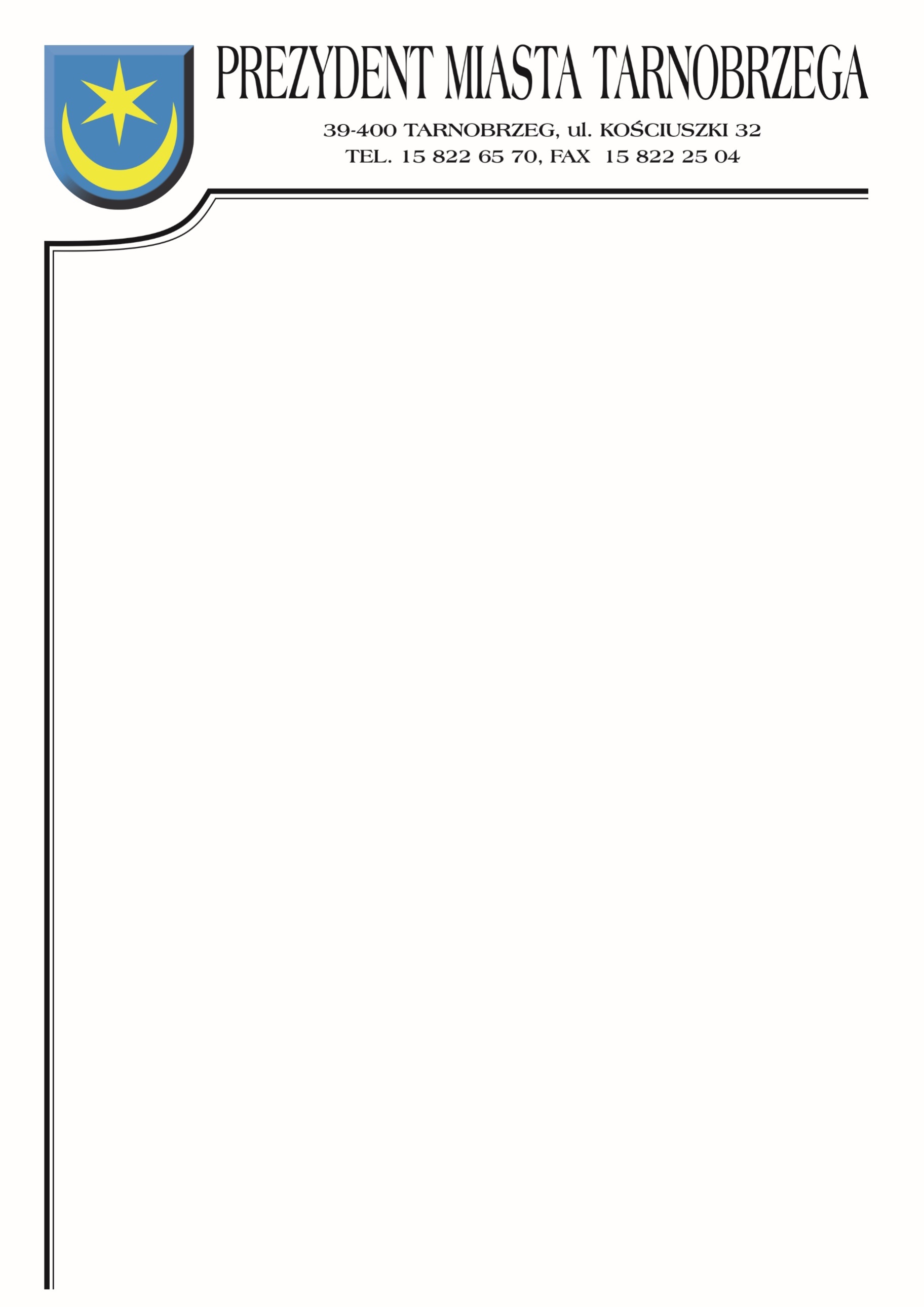                                                                                                                             Tarnobrzeg, dnia 28.07.2023 r.	Znak sprawy: TID-III.271.1.11.2023		ZAWIADOMIENIE O WYBORZE OFERTYDotyczy postępowania, którego przedmiotem zamówienia jest: opracowanie dokumentacji projektowo-kosztorysowej wraz z nadzorem autorskim dla zadania inwestycyjnego pn.: „Przebudowa obwodnicy miasta Tarnobrzega - drogi wojewódzkiej nr 871 i 723 w zakresie wykonania  bezpiecznych przejść dla pieszych oraz montażu ekranów akustycznych” jako najkorzystniejsza została wybrana oferta Wykonawcy:Agata Filewiczul. Pawłowskiego 539-400 Tarnobrzeg za cenę brutto: 77 700,00 zł          Zamawiający informuję, że w ramach zaproszenia do składania ofert została wybrana oferta która spełnia wszystkie wymogi określone w zaproszeniu i okazała się najkorzystniejsza na podstawie kryterium oceny ofert zastosowanym w tym postępowaniu.Zgodnie z ogłoszeniem kryteriami, jakimi kierował się Zamawiający przy wyborze oferty najkorzystniejszej były cena brutto i termin. Zamawiający zgodnie ze wskazaną w zaproszeniu formułą dokonał oceny punktowej złożonych ofert.W przedmiotowym postępowaniu ofertom przyznana została następująca punktacja:          Zamawiający uprzejmie informuje, że umowa z wybranym Wykonawcą zostanie zawarta niezwłocznie po opublikowaniu  zawiadomienia o wyborze najkorzystniejszej oferty.NumerofertyWykonawcapunktacja1.Kamil Wydra ul. Jędrusiów 3, 39-400 Tarnobrzeg88,06 pkt.2.Agata Filewicz ul. Pawłowskiego 5, 39-400 Tarnobrzeg100 pkt.